附件3单位办理领款收据填写内容及领款材料粘贴提示一、收据填写内容提示收款收据2019年**月**日今收到：深圳市市场监督管理局交来：  专利申请资助经费  金额（大写） * 拾 * 万 * 仟 * 佰 * 拾 * 元 * 角 * 分  收据单位（加盖公司财务章）注：请在市面购买一式叁联或两联的收据，照上述格式填写，必须填写开票时间，且加盖公司财务章，图示如下：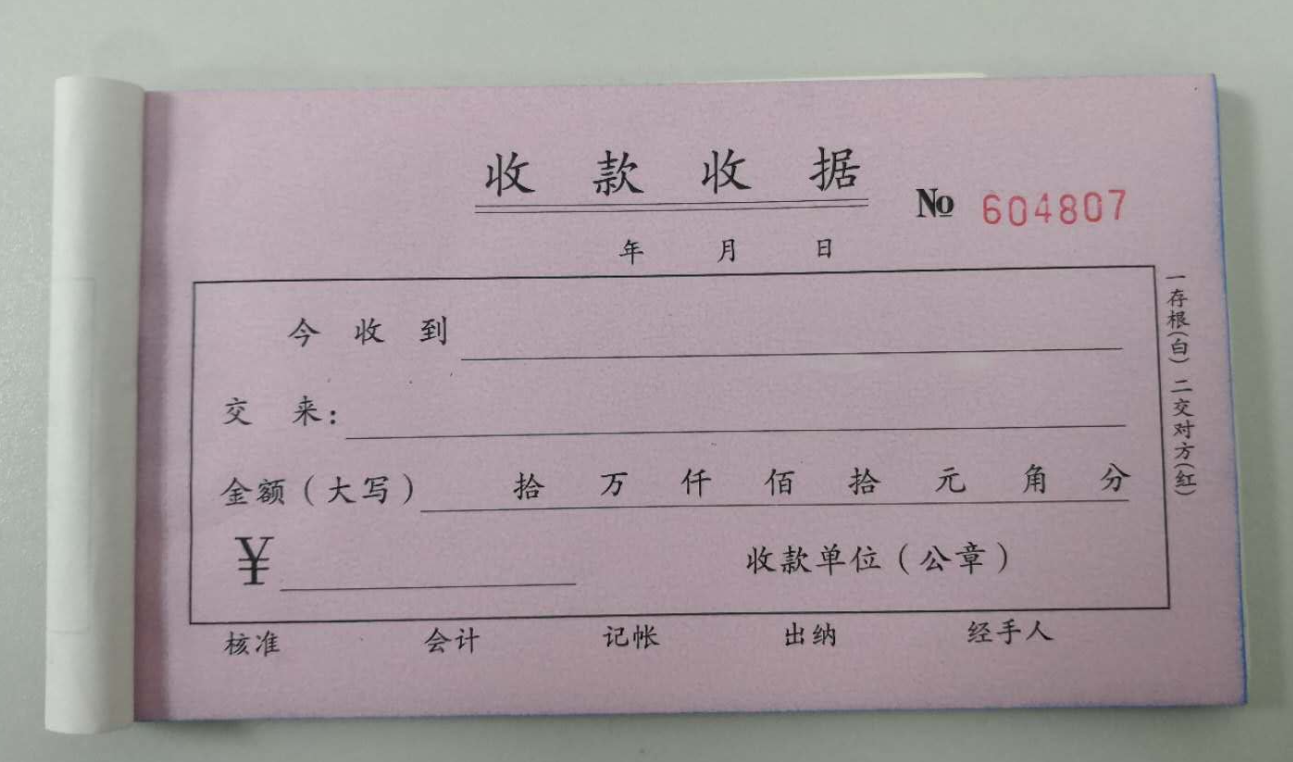 二、领款材料粘贴提醒（一）向《资助领款账户证明信息表》左上角涂抹粘胶;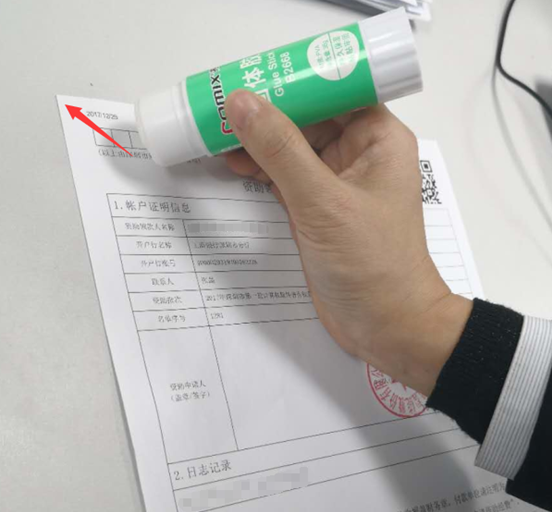 （二）将收款收据与《资助领款账户证明信息表》左上角对齐黏贴。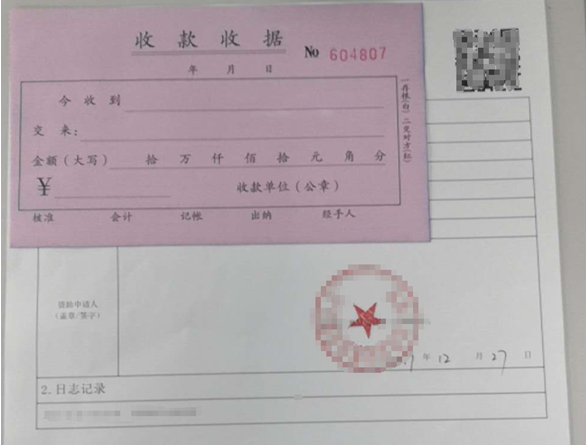 